Noch Fragen?Kontakte bei der IHK SchwabenRobin Widmann0821 3162-347Robin.Widmann@schwaben.ihk.de 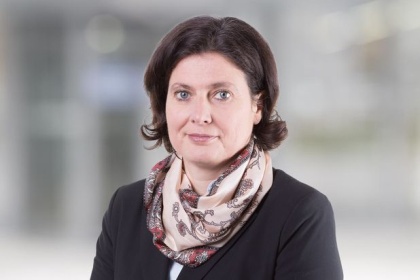 Anja Heusel0831 57586-15
0831 57586-10 (Fax)Anja.Heusel@schwaben.ihk.de 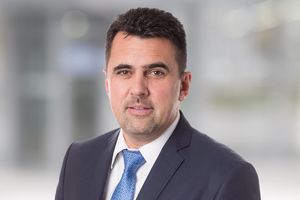 Heinz Müller0821 3162-334
0821 3162-343 (Fax)Heinz.Mueller@schwaben.ihk.de Jovana Matic08382 9383-33
08382 9383-73 (Fax)Jovana.Matic@schwaben.ihk.de Claudia Nürnberger0821 3162-331
0821 3162-343 (Fax)Claudia.Nuernberger@schwaben.ihk.de 